Australian Group on Antimicrobial-resistance (AGAR) Australian Staphylococcus aureus Sepsis Outcome Programme (ASSOP) Annual Report 2016Geoffrey W Coombs; Denise A Daley; Yung Thin Lee and Stanley Pang on behalf of the Australian Group on Antimicrobial-resistance AbstractFrom 1st January to 31st December 2016, 32 institutions around Australia participated in the Australian Staphylococcus aureus Sepsis Outcome Programme (ASSOP). The aim of ASSOP 2016 was to determine the proportion of Staphylococcus aureus bacteraemia (SAB) isolates in Australia that are antimicrobial resistant, with particular emphasis on susceptibility to methicillin and to characterise the molecular epidemiology of the methicillin-resistant isolates. A total of 2,540 S.aureus bacteraemia episodes were reported, of which 19.7% were methicillin-resistant. The 30-day all-cause mortality associated with methicillin-resistant SAB was 23.1%, which was significantly higher than the 15.3% mortality associated with methicillin-susceptible SAB. With the exception of the β-lactams and erythromycin, antimicrobial-resistance in methicillin-susceptible S.aureus (MSSA) was rare. However, in addition to the β-lactams approximately 45% of methicillin-resistant S.aureus (MRSA) were resistant to erythromycin and ciprofloxacin and approximately 14% resistant to co-trimoxazole, tetracycline and gentamicin. When applying the EUCAST breakpoints, teicoplanin resistance was detected in two S.aureus isolates. Resistance was not detected for vancomycin and linezolid. Resistance to non-beta-lactam antimicrobials was largely attributable to 2 healthcare associated MRSA clones; ST22-IV [2B] (EMRSA-15) and ST239-III [3A] (Aus-2/3 EMRSA). ST22-IV [2B] (EMRSA-15) is the predominant healthcare associated clone in Australia. Seventy two percent of methicillin-resistant SAB were due to community associated clones. Although polyclonal almost 60% of community associated clones were characterised as ST93-IV [2B] (Queensland CA-MRSA), ST5-IV [2B] and ST1-IV [2B]. CA-MRSA in particular the ST45-VT [5C2&5] clone has acquired multiple antimicrobial-resistance determinants including ciprofloxacin, erythromycin, clindamycin, gentamicin and tetracycline. Twelve percent of CA-MRSA were ST45-VT [5C2&5]. As CA-MRSA is well established in the Australian community it is important antimicrobial-resistance patterns in community- and healthcare-associated SAB is monitored as this information will guide therapeutic practices in treating S.aureus sepsis.Keywords: Australian Group on Antimicrobial-resistance (AGAR); antimicrobial-resistance surveillance; Staphylococcus aureus, methicillin-susceptible Staphylococcus aureus (MSSA), methicillin-resistant Staphylococcus aureus (MRSA), bacteraemia BackgroundGlobally, Staphylococcus aureus is one of the most frequent causes of hospital-acquired and community-acquired blood stream infections.1 Although there are a wide variety of manifestations of serious invasive infection caused by S.aureus, in the great majority of these cases the organism can be detected in blood cultures. Therefore, S.aureus bacteraemia (SAB) is considered a very useful marker for serious invasive infection.2 Although prolonged antimicrobial therapy and prompt source control are used to treat SAB,3 mortality ranges from as low as 2.5% to as high as 40%.4-6 Mortality rates however, are known to vary significantly with patient age, clinical manifestation, co-morbidities and methicillin resistance.7,8 A prospective study of SAB conducted in 27 laboratories in Australia and New Zealand found a 30-day all-cause mortality of 20.6%.9 On univariate analysis increased mortality was significantly associated with older age, European ethnicity, methicillin resistance, infections not originating from a medical device, sepsis syndrome, pneumonia/empyema and treatment with a glycopeptide or other non-β-lactam antibiotic.The Australian Group on Antimicrobial-resistance (AGAR), a network of laboratories located across Australia, commenced surveillance of antimicrobial-resistance in S.aureus in 1986.10 In 2013, AGAR commenced the Australian Staphylococcal Sepsis Outcome Programme (ASSOP).11 The primary objective of ASSOP 2016 was to determine the proportion of SAB isolates demonstrating antimicrobial-resistance with particular emphasis on:assessing susceptibility to methicillin ; andmolecular epidemiology of methicillin-resistant S.aureus  (MRSA). MethodologyParticipantsThirty-two laboratories from all 8 Australian states and territories. Collection PeriodFrom 1st January to 31st December 2016, the 32 laboratories collected all S.aureus isolated from blood cultures. S.aureus with the same antimicrobial susceptibility profiles isolated from a patient’s blood culture within 14 days of the first positive culture were excluded. A new S.aureus sepsis episode in the same patient was recorded if it was identified by a culture of blood collected more than 14 days after the last positive culture. Data were collected on age, sex, date of admission and discharge (if admitted), and mortality at 30 days from date of first positive blood culture. To avoid interpretive bias, no attempt was made to assign attributable mortality. Each episode of bacteraemia was designated healthcare onset if the first positive blood culture(s) in an episode were collected >48 hours after admission. Laboratory TestingParticipating laboratories performed antimicrobial susceptibility testing using the Vitek2® (bioMérieux, France) or the Phoenix™ (BD, USA) automated microbiology systems according to the manufacturer’s instructions. S.aureus  was identified by morphology and positive results of at least one of the following tests: Vitek MS® (bioMérieux, France), matrix-assisted laser desorption ionization (MALDI) biotyper (Bruker Daltonics, Germany), slide coagulase, tube coagulase, appropriate growth on chromogenic agar and demonstration of deoxyribonuclease production. Additional tests, such as fermentation of mannitol, growth on mannitol-salt agar or polymerase chain reaction (PCR) for the presence of the nuc gene, may have been performed for confirmation.Minimum inhibitory concentration (MIC) data and isolates were referred to the AMRID Research Laboratory at the School of Veterinary and Life Sciences, Murdoch University. Clinical and Laboratory Standards Institute (CLSI)12 and European Committee on Antimicrobial Susceptibility Testing (EUCAST)13 breakpoints were utilised for interpretation. Isolates with a resistant or an intermediate category were classified as non-susceptible. Linezolid and daptomycin non-susceptible isolates were retested by Etest® (bioMérieux) using the Mueller-Hinton agar recommended by the manufacturer. S.aureus ATCC 29213 was used as the control strain. High level mupirocin-resistance was determined using a mupirocin 200 μg disk according to CLSI guidelines on all isolates with a mupirocin MIC >8 mg/L by Vitek2® or >256 mg/L by Phoenix™.12 Multi-resistance was defined as resistance to 3 or more of the following non-β-lactam antimicrobials: vancomycin, teicoplanin, erythromycin/clindamycin, tetracycline, ciprofloxacin, gentamicin, co-trimoxazole, fusidic acid, rifampicin, high level mupirocin, and linezolid.Molecular testing was performed by whole genome sequencing using the MiSeq platform (Illumina, San Diego, USA). Sequencing results were analysed using the Nullarbor pipeline.14 spa types were determined using the online spa typing tool described by Bartels et al .15 SCC mec elements were identified using SCC mec sequences described by Monecke et al.16 Chi-square tests for comparison of 2 proportions and calculation of 95% confidence intervals (95%CI) were performed using MedCalc for Windows, version 12.7 (MedCalc Software, Ostend Belgium).Approval to conduct the prospective data collection was given by the research ethics committee associated with each participating laboratory. ResultsFrom 1st January to the 31st December 2016, 2,540 unique episodes of S.aureus bacteraemia were identified. A significant difference (p<0.0001) was seen in patient sex with 65.4% (1,661) being male (95% CI 63.5 – 67.3). The average age of patients was 58 years ranging from 0 – 102 years with a median age of 62 years. Overall 76.2% (1,936/2,540) of episodes were community onset (95% CI 74.5% – 77.9%). All-cause mortality at 30-days was 16.7% (95% CI 15.3 – 18.2). Methicillin-resistant SAB mortality was 23.1% (95% CI 19.5 – 27.0) which was significantly higher than for methicillin-susceptible SAB mortality (15.3%, 95% CI 13.8 – 16.9) (p=0.0003).Methicillin-Susceptible Staphylococcus aureus (MSSA) Antimicrobial SusceptibilityOverall 80.3% (2,040) of the 2,540 isolates were methicillin-susceptible of which 77.2% (1,571) were penicillin-resistant (MIC >0.12 mg/L). However, as β-lactamase was detected in 66 phenotypically penicillin-susceptible isolates, 80.4% of MSSA were considered penicillin-resistant. Apart from erythromycin non-susceptibility, resistance to the non-β-lactam antimicrobials amongst MSSA was rare, ranging from 0.1% to 3.2% (Table 1). There were 7 isolates reported by Vitek2® as non-susceptible to daptomycin (MIC >1.0mg/L). By Etest® three of the isolates were considered susceptible (MICs 0.25, 0.38 and 0.5mg/L). Four isolates had Etest® MICs of 1.5, 2.0 (2 isolates) and 3.0 mg/L and therefore were considered non-susceptible. By Vitek2® two isolates were linezolid-resistant (MIC >4 mg/L). However by Etest® the isolates had an MIC ≤4 mg/L (0.5 and 1.5 mg/L) and were therefore considered linezolid-susceptible. All MSSA were vancomycin and teicoplanin and susceptible. Twenty-four (1.2%) of 2,036 isolates had high level mupirocin-resistance of which 15 isolates were referred from Queensland. Inducible resistance to clindamycin was determined by the Vitek2® susceptibility system. Of the 1,798 isolates tested, 10.1% (181) were erythromycin non-susceptible/clindamycin intermediate/susceptible (CLSI breakpoints) of which 87.9% (159) were classified as having inducible clindamycin resistance. Multi-resistance was uncommon in MSSA (0.7%, 14/1,922).There were no significant differences in interpretation for any drug when CLSI or EUCAST non-susceptibility breakpoints were utilised (P>0.05).Table 1: The number and proportion of methicillin-susceptible Staphylococcus aureus (MSSA) isolates non-susceptible to penicillin and the non-β-lactam antimicrobials, Australia, 2016 *CLSI and EUCAST non-susceptible breakpoint
†CLSI non-susceptible breakpoint
‡EUCAST non-susceptible breakpoint MRSA Antimicrobial SusceptibilityThe proportion of S.aureus that were MRSA was 19.7% (95%CI 18.2 – 21.3). The 500 MRSA identified were either cefoxitin screen positive by Vitek2® (417) or had a cefoxitin MIC >4 by Phoenix™ (83). All 500 MRSA isolates were phenotypically penicillin-resistant. Amongst the MRSA isolates, non-susceptibility to non-β-lactam antimicrobials was common except for rifampicin, fusidic acid and nitrofurantoin where resistance was below 3.2% (Table 2). There were 4 isolates reported by Vitek2® as non-susceptible to daptomycin (MIC >1.0mg/L). By Etest® the isolates had MICs of 1.5 (2 isolates) and 2 mg/L (2 isolates). When using the EUCAST resistant breakpoint of >2 mg/L one isolate was teicoplanin resistant (MIC = 4 mg/L). However, using the CLSI resistant breakpoint of >8 mg/L the isolate was classified as susceptible. One MRSA had a vancomycin MIC of 4.0mg/L by both Vitek2® and Etest® however no van genes were present. Four (0.8%) of 498 MRSA isolates tested had high level mupirocin-resistance. Inducible resistance to clindamycin was determined by the Vitek2® susceptibility system. Of the 417 isolates tested by Vitek2®, 31.2% (130) were erythromycin non-susceptible/clindamycin intermediate/susceptible (CLSI and EUCAST breakpoints) of which 83.9% (109) were classified as having inducible clindamycin resistance. Multi-resistance was seen in 11.8% of MRSA. This was a significant decrease from the 2015 study (24.3%, p<0.0001).There were no significant differences in interpretation for any drug when CLSI or EUCAST non susceptibility breakpoints were utilised (P>0.05).Table 2: The number and proportion of methicillin-resistant Staphylococcus aureus (MRSA) isolates non-susceptible to penicillin and the non-β-lactam antimicrobials, Australia, 2016 *CLSI and EUCAST non-susceptible breakpoint
†CLSI non-susceptible breakpoint
‡EUCAST non-susceptible breakpoint MRSA Molecular EpidemiologyWhole genome sequencing was performed on 93.6% (468/500) of the MRSA. Based on molecular typing, 27.6% (129) and 72.4% (339) of isolates were classified as healthcare-associated MRSA (HA-MRSA) and community-associated MRSA (CA-MRSA) clones respectively (Table 3).Table 3: Proportion of healthcare-associated and community-associated methicillin-resistant Staphylococcus aureus, Australia, 2016 by clone, healthcare and community onset, and Panton-Valentine leucocidin carriage *Percentage of all MRSA typed
†Percentage of the strainHealthcare-associated methicillin-resistant Staphylococcus aureusFor the 129 HA-MRSA isolates, 42.6% (55) were epidemiologically classified as hospital onset and 57.4% (74) were classified as community onset. Five HA-MRSA clones were identified: 97 isolates of ST22-IV [2B] (EMRSA-15) (20.7% of MRSA typed and 3.9% of S.aureus  ); 29 isolates of ST239-III [3A] (Aus -2/3 EMRSA) (6.2% and 1.2%) and single isolates of ST5-II [2A] (USA100/New York Japan), ST8-II [2B] (Irish-1) and ST8-III [2B] (EMRSA-17).ST22-IV [2B] (EMRSA-15) was the dominant HA-MRSA clone in Australia accounting for 75% of HA-MRSA ranging from 0% in the Northern Territory to 100% in Tasmania (Table 4). ST22-IV [2B] (EMRSA-15) was PVL negative and using CLSI breakpoints 98.0% and 47.5% were ciprofloxacin and erythromycin non-susceptible respectively.Table 4: The number and proportion of healthcare associated methicillin-resistant Staphylococcus aureus (MRSA) multilocus sequence types, Australia, 2016, by regionACT = Australian Capital Territory; NSW = New South Wales; NT = Northern Territory; Qld = Queensland; SA = South Australia; Tas = Tasmania; Vic = Victoria; WA = Western Australia; Aus = AustraliaST239-III [3A] (Aus-2/3 EMRSA) accounted for 22.5% of HA-MRSA ranging from 0% in Tasmania to 100% in the Northern Territory (Table 4). PVL negative ST239-III [3A] (Aus-2/3 EMRSA) were typically resistant to erythromycin (96.6%), co-trimoxazole (82.8%), ciprofloxacin (96.6%), gentamicin (93.1%), tetracycline (88.0%) and clindamycin (69.0%).Community-associated methicillin-resistant Staphylococcus aureusFor the 339 CA-MRSA isolates, 20.6% (70) of episodes were epidemiologically classified as hospital-onset and 79.4% (269) classified as community-onset. Based on the multi locus sequence type and the SCCmec type 40 CA-MRSA clones were identified (Table 3). Overall 80.5% of CA-MRSA were classified into six clones each having more than ten isolates: ST93-IV [2B] (Queensland CA-MRSA) (21.6% of MRSA typed and 4.2% of S.aureus  ); ST5-IV (10.7% and 2.1%); ST1-IV (9.6% and 1.9%); ST45-VT (8.8% and 1.7%); ST30-IV (4.1% and 0.8%); and ST78-IV (3.6% and 0.7%).ST93-IV [2B] (Queensland CA-MRSA) accounted for 29.8% of CA-MRSA ranging from 0% in the Australian Capital Territory to 66.7% in the Northern Territory (Table 5). Typically PVL positive, 78.2% (79/101) of ST93-IV [2B] (Queensland CA-MRSA) were resistant to the β-lactams only or additionally resistant to erythromycin (14.9%, 15/101) or erythromycin and clindamycin (6.9%, 7/101).Table 5: The number and proportion of the major community associated methicillin-resistant Staphylococcus aureus (MRSA) multilocus sequence types, Australia (>10 isolates), 2016, by regionACT = Australian Capital Territory; NSW = New South Wales; NT = Northern Territory; Qld = Queensland; SA = South Australia; Tas = Tasmania; Vic = Victoria; WA = Western Australia; Aus = AustraliaST5-IV accounted for 14.7% of CA-MRSA and was isolated in all regions of Australia except the Australian Capital Territory and Tasmania ranging from 0% to 24.1% in Queensland (Table 5). ST5-IV, 26% PVL positive, was typically resistant to the β-lactams only 40% (20/50) β-lactams and co-trimoxazole (26%, 13/50), or additionally resistant to erythromycin (10%, 5/50), fusidic acid (5.7%, 5/50), ciprofloxacin and erythromycin (6.0% 3/50), and one (2.0%) each of clindamycin and erythromycin, erythromycin and fusidic acid, erythromycin and tetracycline or erythromycin, clindamycin and tetracycline.ST1-IV accounted for 13.3% of CA-MRSA ranging from 7.7% in the Northern Territory to 35.3% in South Australia (Table 5). Typically PVL negative, 64.4% of isolates were resistant to the β-lactams only (29/45) or additionally resistant to erythromycin (11.1%, 5/45), fusidic acid (4.4%, 2/45), erythromycin and fusidic acid (4.4%, 2/45) erythromycin, clindamycin and tetracycline (4.4%, 2/45) and one (2.2%) each of ciprofloxacin, ciprofloxacin and erythromycin, ciprofloxacin and gentamicin, erythromycin and tetracycline, and erythromycin, clindamycin, fusidic acid and tetracycline.ST45-VT accounted for 12.1% of CA-MRSA and was isolated primarily in New South Wales (Table 5). All isolates were PVL negative and were resistant to the β-lactams. Isolates were additionally non-susceptible to erythromycin, ciprofloxacin, gentamicin and tetracycline (29.3%, 12/41), ciprofloxacin (19.5%, 8/41) erythromycin, ciprofloxacin and tetracycline (14.6%, 6/41), erythromycin, ciprofloxacin, clindamycin, gentamicin and tetracycline (9.8%, 4/41), erythromycin, ciprofloxacin and gentamicin (7.3%, 3/41) two (4.9%) of erythromycin, ciprofloxacin and clindamycin, and ciprofloxacin, gentamicin and tetracycline, and one (2.4%) each of co-trimoxazole, erythromycin and ciprofloxacin, ciprofloxacin and gentamicin, ciprofloxacin and tetracycline.ST30-IV accounted for 5.6% of CA-MRSA and was isolated only in New South Wales, Victoria and Queensland (Table 5). Typically PVL positive 89.5% of isolates were resistant to the β-lactams only (17/19). One isolate (5.3%) was resistant to clindamycin and erythromycin and one isolate to clindamycin and co-trimoxazole.ST78-IV accounted for 5.0% of CA-MRSA and was predominantly in Western Australia (Table 5). Isolates were resistant to the β-lactams and erythromycin (100%, 17/17).Overall 92.3% of CA-MRSA were non-multiresistant including 49.3% resistant to the β-lactams only. However 26 (7.7%) CA-MRSA isolates were multiresistant.Panton-Valentine leucocidinOverall 137 (29.3%) MRSA were PVL positive, including 40.4% of CA-MRSA (Table 3).DiscussionThe AGAR surveillance programmes collect data on antimicrobial-resistance, focussing on bloodstream infections caused by S.aureus, Enterococcus and Enterobacteriaceae . All data being collected in the AGAR programs are generated as part of routine patient care in Australia with most being available through laboratory and hospital bed management information systems. Isolates are referred to a central laboratory where strain and antimicrobial-resistance determinant characterisation is performed. As the programmes are similar to those conducted in Europe comparison of Australia antimicrobial-resistance data with other countries is possible.
(http://www.ecdc.europa.eu/en/healthtopics/antimicrobial_resistance/database/Pages/database.aspx).In the 2016 European Centre for Disease Prevention and Control and Prevention (ECDC) SAB surveillance program, the European Union/European Economic Area (EU/EEA) population-weighted mean percentage of S.aureus  resistant to methicillin was 13.7% (95% CI 13 - 14), ranging from 1.2% (95% CI 1 – 2) in the Netherlands and Norway to 50.5% (95% CI 51 – 63) in Romania. (http://ecdc.europa.eu/en/publications/Publications/antimicrobial-resistance-europe-2016.pdf)In ASSOP 2016, 19.7% (95% CI 18.2 – 21.3) of the 2,540 SAB episodes were methicillin-resistant.This compares to 19.1% (95% CI 17.5 – 21.0) in ASSOP 201311 , 18.8% (95%CI 17.2 – 20.5) in ASSOP 201417 and 18.2% (95% CI 16.7– 19.8) in ASSOP 2015.31 However, for 20 of the 30 European countries (primarily the northern European countries, Germany, France and the United Kingdom) the percentage of SAB isolates resistant to methicillin was less than that reported in ASSOP 2016. Similar to Europe, which has seen the EU/EEA population-weighted mean percentage decrease significantly from 23.2% in 2009 to 13.7% in 2016, the percentage of methicillin-resistant SAB in Australia has decreased from 23.8% (95% CI 21.4 – 26.4) in 2007 to 19.1% (95%CI 17.5 -21.0) in 2016 (P<0.0001). The decrease in methicillin-resistant SAB is consistent with what has been reported elsewhere19,20 and is believed to be attributed to the implementation of antimicrobial stewardship and a package of improved infection control procedures including hand hygiene, MRSA screening and decolonisation, patient isolation and infection prevention care bundles.21-25 However, unlike Europe, Australia has a high prevalence of CA-MRSA and so further reduction in the proportion of SAB due to MRSA may prove problematic. In ASSOP 2016, the all-cause mortality at 30-days was 16.7% (95% CI 15.3 – 18.2). In comparison, the 2008 Australian New Zealand Cooperative on Outcomes in Staphylococcal Sepsis (ANZCOSS) reported a significantly higher figure of 20.6% (95% CI 18.8 - 22.5, P<0.0001), and when adjusted for Australian institutions only was 25.9% (personal communication). MRSA-associated SAB mortality remains high (23.1%, 95% CI 19.5 – 27.0) and was significantly higher than MSSA-associated SAB mortality (15.3%, 95% CI 13.8 – 16.9) p=0.0003. Although it has recently been shown that invasive MRSA infection may be more life-threatening, partially because of the inferior efficacy of the standard treatment, vancomycin,9 the emergence of hyper-virulent CA-MRSA clones such as ST93-IV [2B] (Queensland CA-MRSA), causing healthcare-associated SAB is of concern.26 With the exception of the β-lactams and erythromycin, antimicrobial-resistance in MSSA remains rare. However, in addition to the β-lactams approximately 50% of MRSA were resistant to erythromycin and ciprofloxacin and approximately 15% resistant to co-trimoxazole, tetracycline and gentamicin. Resistance was largely attributable to 2 healthcare associated MRSA clones, ST22-IV [2B] (EMRSA-15), which is typically ciprofloxacin and erythromycin resistant, and ST239-III [3A] (Aus-2/3 EMRSA) which is typically erythromycin, clindamycin, ciprofloxacin, co-trimoxazole, tetracycline and gentamicin-resistant. From the early 1980s until recently, the multi-resistant ST239-III [3A] (Aus-2/3 EMRSA) was the dominant HA-MRSA clone in Australian hospitals. However, ST22-IV [2B] (EMRSA-15) has replaced ST239-III [3A] (Aus-2/3 EMRSA) as the most prevalent HA-MRSA isolated from clinical specimens and this change has occurred throughout most of the country.27 In ASSOP 2016, approximately 21% of MRSA were characterised as ST22-IV [2B] (EMRSA-15). CA-MRSA, in particular the ST45-VT clone (8.8% of MRSA), has acquired multiple antimicrobial-resistance determinants including ciprofloxacin, erythromycin, clindamycin, gentamicin and tetracycline.Resistance was not detected for vancomycin, linezolid or teicoplanin when CLSI interpretive criteria were applied. However, one isolate was teicoplanin non-susceptible when EUCAST criteria were applied.Approximately 20.6% of SAB caused by CA-MRSA were healthcare-onset. Although, in several parts of the United States the CA-MRSA clone USA300 has replaced the HA-MRSA clone ST5-II [2A] (USA100) as a cause of healthcare associated MRSA infection,28 transmission of CA-MRSA in Australian hospitals is thought to be rare.29,30 Consequently, it is likely that many of the healthcare onset CA-MRSA SAB infections reported in ASSOP 2016 were caused by the patient’s own colonising strains acquired prior to admission. In Australia, CA-MRSA clones such as PVL-positive ST93-IV [2B] (Queensland CA-MRSA) and PVL-negative ST1-IV [2B] are well established in the community and therefore it is important to monitor antimicrobial-resistance  patterns in both community and healthcare associated SAB as this information will guide therapeutic practices in treating S.aureus  sepsis.In conclusion, ASSOP 2016 has demonstrated antimicrobial-resistance in SAB in Australia continues to be a significant problem and continues to be associated with a high mortality. This may be due, in part, to the high prevalence of methicillin-resistant SAB in Australia, which is significantly higher than most EU/EEA countries. Consequently, MRSA must remain a public health priority and continuous surveillance of SAB and its outcomes and the implementation of comprehensive MRSA strategies targeting hospitals and long-term care facilities are essential. AcknowledgmentsThis study was funded by a grant from the Australian Commission on Safety and Quality in Healthcare.Members of the AGAR in 2016 were: Australian Capital TerritoryPeter Collignon and Susan Bradbury, The Canberra Hospital New South WalesThomas Gottlieb and Graham Robertson, Concord HospitalJames Branley and Donna Barbaro, Nepean Hospital Peter Huntington, Royal North Shore HospitalSebastian van Hal and Alicia Beukers, Royal Prince Alfred HospitalJon Iredell and Andrew Ginn, Westmead Hospital Rod Givney and Ian Winney, John Hunter Hospital Peter Newton and Melissa Hoddle, Wollongong Hospital Northern TerritoryRob Baird and Jann Hennessy, Royal Darwin Hospital James McLeod, Alice Springs Hospital QueenslandEnzo Binotto and Bronwyn Thomsett, Pathology Queensland Cairns Base HospitalGraeme Nimmo and Narelle George, Pathology Queensland Central Laboratory, Royal Brisbane and Women’s HospitalSam Maloney and Cheryl Curtis, Pathology Queensland Gold Coast HospitalRobert Horvath and Laura Martin, Pathology Queensland Prince Charles HospitalNaomi Runnegar and Joel Douglas, Pathology Queensland Princess Alexandra HospitalJenny Robson and Georgia Peachey, Sullivan Nicolaides Pathology, Greenslopes Hospital South AustraliaKelly Papanaoum and Nicholas Wells, SA Pathology (Flinders Medical Centre)Morgyn Warner and Kija Smith, SA Pathology (Royal Adelaide Hospital and Women’s and Children’s Hospital) TasmaniaLouise Cooley and David Jones, Royal Hobart Hospital Pankaja Kalukottege and Kathy Wilcox, Launceston General Hospital VictoriaDenis Spelman and Rose Bernhard, The Alfred Hospital Paul Johnson and Frances Hurren, Austin Hospital Tony Korman and Despina Kotsanas, Monash Medical Centre Andrew Daley and Gena Gonis, Royal Women’s Hospital Mary Jo Waters and Lisa Brenton, St Vincent’s Hospital Western AustraliaDavid McGechie and Denise Daley, PathWest Laboratory Medicine – WA Fiona Stanley Hospital Ronan Murray and Jacinta Bowman, PathWest Laboratory Medicine – WA Sir Charles Gairdner Hospital Michael Leung and Jacinta Bowman, PathWest Laboratory Medicine – Northwest WAOwen Robinson and Geoffrey Coombs, PathWest Laboratory Medicine – WA Royal Perth Hospital Sudha Pottumarthy-Boddu and Fay Kappler, Australian Clinical Laboratories, St John of God Hospital, MurdochShalinie Perera and Ian Meyer, Western Diagnostic Pathology, Joondalup HospitalAuthor DetailsProf Geoffrey W Coombs1,2, Ms Denise A Daley3, Ms Yung Thin Lee1, Dr Stanley Pang1,2 on behalf of the Australian Group on Antimicrobial-resistance Antimicrobial-resistance  and Infectious Diseases (AMRID) Research Laboratory, School of Veterinary and Life Sciences, Murdoch University, Murdoch, Western Australia, AustraliaDepartment of Microbiology, PathWest Laboratory Medicine-WA, Fiona Stanley Hospital, Murdoch, Western Australia, AustraliaAustralian Group on Antimicrobial-resistance , Fiona Stanley Hospital, Murdoch, Western Australia, AustraliaCorresponding AuthorProf Geoffrey CoombsAntimicrobial-resistance  and Infectious Diseases (AMRID) Research Laboratory, School of Veterinary and Life Sciences, Murdoch University, Murdoch, Western Australia, AustraliaTelephone: +61 8 6152 2397 Email: g.coombs@murdoch.edu.auReferencesLaupland KB. Incidence of bloodstream infection: a review of population-based studies. Clin Microbiol Infect 2013; 19 : 492-500.Johnson AP, Pearson A, Duckworth G. Surveillance and epidemiology of MRSA bacteraemia in the UK. J Antimicrob Chemothera 2005; 56 : 455-62.Thwaites GE, Edgeworth JD, Gkrania-Klotsas E et al. Clinical management of Staphylococcus aureus bacteraemia. Lancet Infect Dis 2011; 11 : 208-22.Collignon P, Nimmo GR, Gottlieb T et al. Staphylococcus aureus bacteremia, Australia. Emerg Infect Dis 2005; 11 : 554-61.Frederiksen MS, Espersen F, Frimodt-Moller N et al. Changing epidemiology of pediatric Staphylococcus aureus bacteremia in Denmark from 1971 through 2000. Pediatr Infect Dis J 2007; 26 : 398-405.Benfield T, Espersen F, Frimodt-Moller N et al. Increasing incidence but decreasing in-hospital mortality of adult Staphylococcus aureus bacteraemia between 1981 and 2000. Clin Microbiol Infect 2007; 13 : 257-63.van Hal SJ, Jensen SO, Vaska VL et al. Predictors of mortality in Staphylococcus aureus Bacteremia. Clin Microbiol Rev 2012; 25 : 362-86.Kaasch AJ, Barlow G, Edgeworth JD et al. Staphylococcus aureus bloodstream infection: a pooled analysis of five prospective, observational studies. J Infect 2014; 68 : 242-51.Turnidge JD, Kotsanas D, Munckhof W et al. Staphylococcus aureus bacteraemia: a major cause of mortality in Australia and New Zealand. Med J Aust 2009; 191 : 368-73.Nimmo GR, Bell JM, Collignon PJ. Fifteen years of surveillance by the Australian Group for Antimicrobial-resistance  (AGAR). Commun Dis Intell 2003; 27 Suppl : S47-54.Coombs GW, Nimmo GR, Daly DA et al. Australian Staphylococcus aureus Sepsis Outcome Programme annual report, 2013. Commun Dis Intell 2014; 38 : E309-19.CLSI. Performance standards for antimicrobial susceptibility testing. Twenty-fourth informational supplement M100-S24 . Villanova, PA, USA, 2014.European Committee on Antimicrobial Susceptibility Testing. Clinical breakpoints. 2014.Seemann T, Goncalves da Silva A, Bulach DM, Schultz MB, Kwong JC, Howden BP. Nullarbor. San Francisco; Github. [Accessed: 03 Jun 2016]. Available from: https://github.com/tseemann/nullarborBartels MD, Petersen A, Worning P, Nielsen JB, Larner-Svensson H, Johansen HK, Andersen LP, Jarløv JO, Boye K, Larsen AR, Westh H.Comparing whole-genome sequencing with Sanger sequencing for spa typing of methicillin-resistant Staphylococcus aureus. J. Clin . Microbiol . 2014. 52 (12): 4305-8.Monecke, S., Slickers, P. and Ehricht, R. (2008), Assignment of Staphylococcus aureus isolates to clonal complexes based on microarray analysis and pattern recognition. FEMS Immunology & Medical Microbiology, 53 : 237–251.Australian Group on Antimicrobial-resistance  Australian Staphylococcus aureus Sepsis Outcome Programme annual report, 2014.Coombs GW, Daley DA, Thin Lee Y, Pearson JC, Robinson JO, Nimmo GR, Collignon P, Howden BP, Bell JM, Turnidge JD; Australian Group on Antimicrobial-resistance . Commun Dis Intell Q Rep. 2016 Jun 30;40(2):E244-54.PMID: 27522136 Free Article Turnidge JD, Nimmo GR, Pearson J et al. Epidemiology and outcomes for Staphylococcus aureus bacteraemia in Australian hospitals, 2005-06: report from the Australian Group on Antimicrobial-resistance . Commun Dis Intell 2007; 31 : 398-403.Johnson AP, Davies J, Guy R et al. Mandatory surveillance of methicillin-resistant Staphylococcus aureus (MRSA) bacteraemia in England: the first 10 years. J Antimicrob Chemothera 2012; 67 : 802-9.de Kraker ME, Davey PG, Grundmann H et al. Mortality and hospital stay associated with resistant Staphylococcus aureus and Escherichia coli bacteremia: estimating the burden of antibiotic resistance in Europe. PLoS Med 2011; 8 : e1001104.Johnson PD, Martin R, Burrell LJ et al. Efficacy of an alcohol/chlorhexidine hand hygiene program in a hospital with high rates of nosocomial methicillin-resistant Staphylococcus aureus (MRSA) infection. Med J Aust 2005; 183 : 509-14.Vos MC, Behrendt MD, Melles DC et al. 5 years of experience implementing a methicillin-resistant Staphylococcus aureus search and destroy policy at the largest university medical center in the Netherlands. Infect Control Hosp Eepidemiol 2009; 30 : 977-84.Grayson ML, Jarvie LJ, Martin R et al. Significant reductions in methicillin-resistant Staphylococcus aureus bacteraemia and clinical isolates associated with a multisite, hand hygiene culture-change program and subsequent successful statewide roll-out. Med j Aust 2008; 188 : 633-40.Kim YC, Kim MH, Song JE et al. Trend of methicillin-resistant Staphylococcus aureus (MRSA) bacteremia in an institution with a high rate of MRSA after the reinforcement of antibiotic stewardship and hand hygiene. Am J Infect Control 2013; 41 : e39-43.Lawes T, Edwards B, Lopez-Lozano JM et al. Trends in Staphylococcus aureus bacteraemia and impacts of infection control practices including universal MRSA admission screening in a hospital in Scotland, 2006-2010: retrospective cohort study and time-series intervention analysis. BMJ Open 2012; 2 .Chua KY, Monk IR, Lin YH et al. Hyperexpression of alpha-hemolysin explains enhanced virulence of sequence type 93 community-associated methicillin-resistant Staphylococcus aureus. BMC Microbiol 2 014; 14: 31. Coombs GW PJ, Nimmo GR, Collignon PJ, Bell JM, McLaws M-L, Christiansen KJ, Turnidge JD, on behalf of the Australian Group on Antimicrobial-resistance . Antimicrobial susceptibility of Staphylococcus aureus and molecular epidemiology of meticillin-resistant S.aureus isolated from Australian hospital inpatients: Report from the Australian Group on Antimicrobial-resistance 2011 Staphylococcus aureus Surveillance Programme. J Glob Antimicrob Resis 2013; 1: 149-56. Nimmo GR. USA300 abroad: global spread of a virulent strain of community-associated methicillin-resistant Staphylococcus aureus. Clin Microbiol Infect 2012; 18 : 725-34.O’Brien FG, Pearman JW, Gracey M et al. Community strain of methicillin-resistant Staphylococcus aureus involved in a hospital outbreak. J Clin Mmicrobiol 1999; 37 : 2858-62. Schlebusch S, Price GR, Hinds S et al. First outbreak of PVL-positive nonmultiresistant MRSA in a neonatal ICU in Australia: comparison of MALDI-TOF and SNP-plus-binary gene typing. Eurp J Clin Microbiolo Infect Dis 2010; 29 : 1311-4.Coombs GW, Daley DA, Lee YT, Pang S, Bell JM, Turnidge JD for the Australian Group on Antimicrobial-resistance . Australian Group on Antimicrobial-resistance (AGAR) Australian Staphylococcus aureus Sepsis Outcome Programme (ASSOP) Annual Report 2015 - submitted for publication. Commun Dis Intell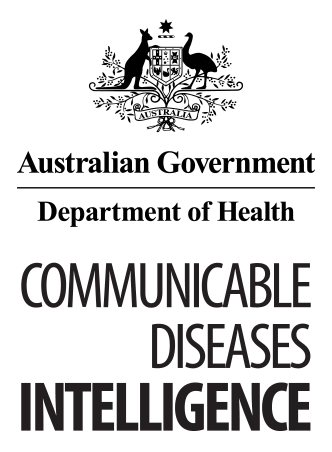 © Commonwealth of Australia 2018 - ISSN: 2209-6051 (Online)This work is copyright. You may download, display, print and reproduce the whole or part of this work in unaltered form for your own personal use or, if you are part of an organisation, for internal use within your organisation, but only if you or your organisation do not use the reproduction for any commercial purpose and retain this copyright notice and all disclaimer notices as part of that reproduction. Apart from rights to use as permitted by the Copyright Act 1968 or allowed by this copyright notice, all other rights are reserved and you are not allowed to reproduce the whole or any part of this work in any way (electronic or otherwise) without first being given the specific written permission from the Commonwealth to do so. Requests and inquiries concerning reproduction and rights are to be sent to the Online, Services and External Relations Branch, Department of Health, GPO Box 9848, Canberra ACT 2601, or by email to copyright@health.gov.auCommunicable Diseases Intelligence aims to disseminate information on the epidemiology and control of communicable diseases in Australia. Communicable Diseases Intelligence invites contributions dealing with any aspect of communicable disease epidemiology, surveillance or prevention and control in Australia. Submissions can be in the form of original articles, short reports, surveillance summaries, reviews or correspondence. Instructions for authors can be found in Commun Dis Intell 2016;40(1):E189–E193.Communicable Diseases Intelligence contributes to the work of the Communicable Diseases Network Australia http://www.health.gov.au/cdnaThis journal is indexed by Index Medicus and MedlineDisclaimer: Opinions expressed in Communicable Diseases Intelligence are those of the authors and not necessarily those of the Australian Government Department of Health or the Communicable Diseases Network Australia. Data may be subject to revision.Editor: Cindy Toms
Deputy Editor: Phil Wright
Editorial and Production Staff: Leroy Trapani, Kasra Yousefi
Editorial Advisory Board: Peter McIntyre (Chair), David Durrheim, Mark Ferson, John Kaldor, Martyn Kirk
Website: http://www.health.gov.au/cdiCommunicable Diseases Intelligence is produced by Health Protection Policy Branch, Office of Health Protection, Australian Government, Department of Health, GPO Box 9848, (MDP 6) CANBERRA ACT 2601;Email: cdi.editor@health.gov.auAntimicrobialTestedBreakpoint (mg/L)Non-SusceptibleNon-SusceptibleAntimicrobialTestedBreakpoint (mg/L)n%Penicillin2,035>0.12*1,57177.2Vancomycin2,035>2*00.0Teicoplanin2,037>8†00.0Teicoplanin2,037>2‡00.0Rifampicin1,981>1†30.2Rifampicin1,981>0.5‡30.2Fusidic Acid2,036>1‡653.2Gentamicin2,038>4†90.4Gentamicin2,038>1‡160.8Erythromycin2,036>0.5†22511.1Erythromycin2,036>2‡1909.3Clindamycin2,035>0.5*201.0Tetracycline1,814>4†402.2Tetracycline1,814>2‡402.2Co-trimoxazole2,038>2/38†502.5Co-trimoxazole2,038>4/76‡462.3Ciprofloxacin2,036>1*592.9Nitrofurantoin1,930>32†70.4Nitrofurantoin1,930>64‡10.1Daptomycin2,037>1*40.2Linezolid2,038>4*00AntimicrobialTestedBreakpoint (mg/L)Non-Susceptible (%)Non-Susceptible (%)AntimicrobialTestedBreakpoint (mg/L)n%Penicillin500>0.12*500100Vancomycin500>2*10.2Teicoplanin500>8†00Teicoplanin500>2‡10.2Rifampicin498>1†132.6Rifampicin498>0.5‡132.6Fusidic Acid500>1‡163.2Gentamicin500>4†7014.0Gentamicin500>1‡7615.2Erythromycin500>0.5†21943.8Erythromycin500>2‡20941.8Clindamycin500>0.5*6913.8Tetracycline417>4†6315.1Tetracycline417>2‡6315.1Co-trimoxazole500>2/38†5611.2Co-trimoxazole500>4/76‡5410.8Ciprofloxacin500>1*21743.5Nitrofurantoin488>32†10.2Nitrofurantoin488>64‡00Daptomycin500>1*40.8Linezolid500>4*00StrainTotalTotalOnsetOnsetOnsetOnsetPVL PositivePVL PositiveStrainTotalTotalHealthcareHealthcareCommunityCommunityPVL PositivePVL Positiven%*n%†n%†n%†Healthcare Associated MRSAST22-IV [2B] (EMRSA-15)9720.74041.25758.800ST239-III [3A] (Aus-2/3)296.21344.81655.200ST5-II (NY/Japan/USA100 variant)10.211000000ST8-II (Irish-1)10.200110000ST8-III (EMRSA 17)10.211000000Total HA-MRSA12927.65542.67457.400Community Associated MRSAST93-IV [2B] (Queensland)10121.61211.98988.19796.0ST5-IV5010.71020.04080.01326.0ST1-IV459.61226.73373.336.7ST45-Vt418.81024.43175.60ST30-IV194.1631.61368.41263.2ST78-IV173.6317.61482.40ST97-IV71.5114.3685.70ST188-IV40.9250.0250.00ST72-IV40.9125.0375.00ST1-I30.6031000ST59-IV30.6031000ST59-Vt30.603100266.7ST5-Vt30.6133.3266.70ST872-IV30.6031000ST8-IV30.6133.3266.73100ST953-IV30.6310000ST1-Vt20.4150.0150.00ST45-IV20.4021000ST73-IV20.4150.0150.00ST772-Vt20.4150.0150.0150.0ST834-IV20.4150.0150.00ST835-IV20.4021000ST1232-Vt10.2011001100ST1420-IV10.2011001100ST149-IV10.2011000ST1850-IV10.2110001100ST1slv-IV10.2011000ST30-V10.2011001100ST30-Vt10.2011001100ST338-Vt10.2011001100ST45-V10.2110000ST5slv-IV10.2011000ST5-V10.2011000ST5-VI10.2011000ST672-Vt10.2110000ST6-IV10.2110000ST6slv-Vt10.2011000ST762-IV 10.2011000ST88-IV10.2011000ST8-Vt10.2011000Total CA-MRSA33972.47020.626979.413740.4Grand Total46810012526.734373.313740.4TypeACTACTNSWNSWNTNTQldQldSASATasTasVicVicWAWAAusAusTypen%n%n%n%n%n%n%n%n%ST22-IV466.73468.0360.02281.581001680.01090.99775.2ST239-III233.31428.02100240.0518.5315.019.12922.5ST5-II15.010.8ST8-II12.010.8ST8-III12.010.8Total610050100210051002710081002010011100129100TypeACTACTNSWNSWNTNTQldQldSASATasTasVicVicWAWAAusAusTypen%n%n%n%n%n%n%n%n%ST93-IV1617.82666.71932.8823.5133.31025.32131.810129.8ST5-IV1112.2820.51424.1411.8614.0710.65014.7ST1-IV116.71112.237.758.61132.4266.737.0913.64513.3ST45-Vt116.72932.2411.8716.34112.1ST30-IV91046.9614.0195.6ST78-IV116.738.81319.7175.0Other3501415.625.11627.6411.81125.61724.26619.5Total61009010039100581003410031004310066100339100